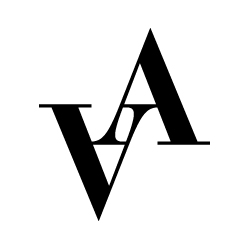 Application to project assistantVadstena-Akademien Production: Zebran by Tebogo Monnakgotla and Kerstin Perski and Il colore fa la regina by Carlo Francesco Pollarolo (1653-1723) and Matteo Noris (1640-1714).Place: Vadstena slott, Vadstena  and Vadstena Old Theatre, VadstenaPlease fill out this form and send it together with CV, cover letter and 2 relevant references to apply@vadstena-akademien.org no later than 7 March, 2021. Name: Address: Postal number: City: Country: Email: Phone: Birth year: Education: School: Length of education: Relevant internships within the area: Previous experience within production: References with contact information: 